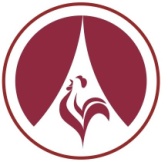 МУНИЦИПАЛЬНОЕ УЧРЕЖДЕНИЕ«ДОМ  КУЛЬТУРЫ  КРАСНОАРМЕЙСКОГО  МУНИЦИПАЛЬНОГО  РАЙОНА»_____________________________________________________________________________________________________________________-УТВЕРЖДАЮ:Директор МУ «ДК Красноармейского МР»___________ Батутин А.Н.План мероприятий МУ «ДК Красноармейского МР»на  ОКТЯБРЬ  2021г.Художественный руководитель ___________ Н.В.Филатова №Дата и времяпроведенияНазвание мероприятияФормапроведенияМестопроведенияОтветственный1.1 октября15.00-17.00«Мы рождены в советском союзе»Вечер отдыха для пожилыхМалый зал РДКА.Н. Смычагина2.8 октября 15.00-17.00«В любви и согласии»Чествование супружеских парМалый зал РДКА.Н.Магафурова3.11 октября15.00-17.00«Сияла ночь, луной был полон сад…»Вечер русского романсаМалый зал РДКН.В. Филатова4.10 октября16.00-18.00Концерт хореографического коллектива из г.ОзерскКонцерт хореографического коллективаКонцертный зал Н.П.Глухова5.13 октября10.00-11.00«Посвящение в первоклассники»Дискотека для первоклашек с элементами игрыМСОШ № 2А.Н. Смычагина6.22 октября18.00-20.00«Море и небо»Спектакль Концертный залА.Н.Магафурова7.25 октября15.00-17.001.«Я и моё здоровье»Беседа -презентацияМалый зал РДКН.В. Филатова7.25 октября15.00-17.002. «Споем частушечку»Конкурс Малый зал РДКН.В. Филатова8.29 октября10.30-11.00«Спартакиада среди силовых структур Челябинской и Курганской областей» Торжественное открытие СОК «Колос» с. МиасскоеВ.С. Евдокименко9.31 октября 10.00-11.00«О городах и странах»Квиз- интеллектуальная играМСОШ № 2В.С. Евдокименко